Secuencia numérica Busca tus láminas de los números y ordénalas de forma ascendente y descendente varias veces con la ayuda del apoderado/a o familiar que se encuentre trabajando con él párvulo/a.Ordena las láminas de forma ascendente, déjalas en un lugar donde puedas verlas y completa la secuencia numérica apoyándote de las láminas.Luego imprime o realiza está guía en una hoja, con lápiz grafito.Finalmente escribe su nombre.Ejemplo del nombre: apoderado/a escribe el nombre con letra manuscrita debajo de la línea, el párvulo lo escribe sobre la línea siguiendo la forma y orden de las letras (con apoyo del apoderado/a)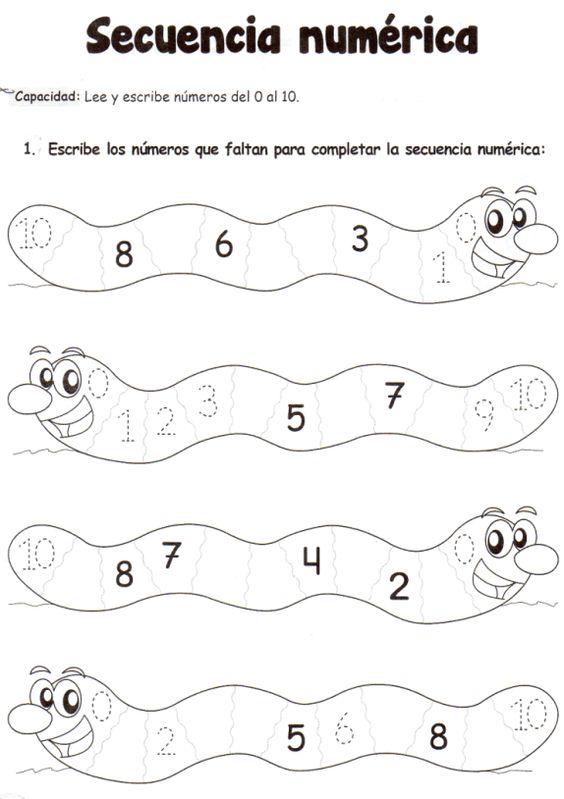 